ГОСТ 24893.1-81*УДК 691.328.025.22:006.354                                                                                     Группа Ж33ГОСУДАРСТВЕННЫЙ СТАНДАРТ СОЮЗА ССРБАЛКИ ОБВЯЗОЧНЫЕ ЖЕЛЕЗОБЕТОННЫЕ ДЛЯ ЗДАНИЙПРОМЫШЛЕННЫХ ПРЕДПРИЯТИЙКонструкция и размерыReinforced concrete frame brace for industrial buildings. Construction and dimensionsОКП 58 2420 Дата введения 1983-01-01 1. УТВЕРЖДЕН И ВВЕДЕН В ДЕЙСТВИЕ Постановлением Государственного комитета СССР по делам строительства от 14 июля 1981 г. № 1192. ПЕРЕИЗДАНИЕ (февраль 1988 г.)  с Изменением № 1, утвержденным в апреле 1986 г. (ИУС № 8-86)1. Настоящий стандарт распространяется на сборные железобетонные обвязочные балки координационной длиной 6,0 м типов БОП и БОВ и устанавливает требования к их армированию.2. Конструкция балок, технические требования и технические показатели - по ГОСТ 24893.0-81.3. Армирование балок должно соответствовать указанному на листах 1 - 5 сборочного черт. 1000 СБ ГОСТ 24893.1-81.Армирование балок для зданий c расчетной сейсмичностью 7-9 баллов должно соответствовать указанному на листах 1 - 5 сборочного черт. 2000 СБ ГОСТ 24893.1-81.4. Спецификация арматурных и закладных изделий на одну балку приведена на листах 1 - 2 черт. 1000; выборка стали - на листе 1 черт. 0000 ВС ГОСТ 24893.1-81.Спецификация арматурных и закладных изделий на одну балку, предназначенную для зданий c расчетной сейсмичностью 7 - 9 баллов, приведена на листах 1 - 3 черт. 2000; выборка стали на листе 2 черт. 0000 ВС ГОСТ 24893.1-81.5. Арматурные и закладные изделия для балок по ГОСТ 24893.2-81.6. Правила приемки, методы контроля и испытаний, маркировка, хранение, транспортирование и гарантии изготовителя балок - по ГОСТ 24893.0-81.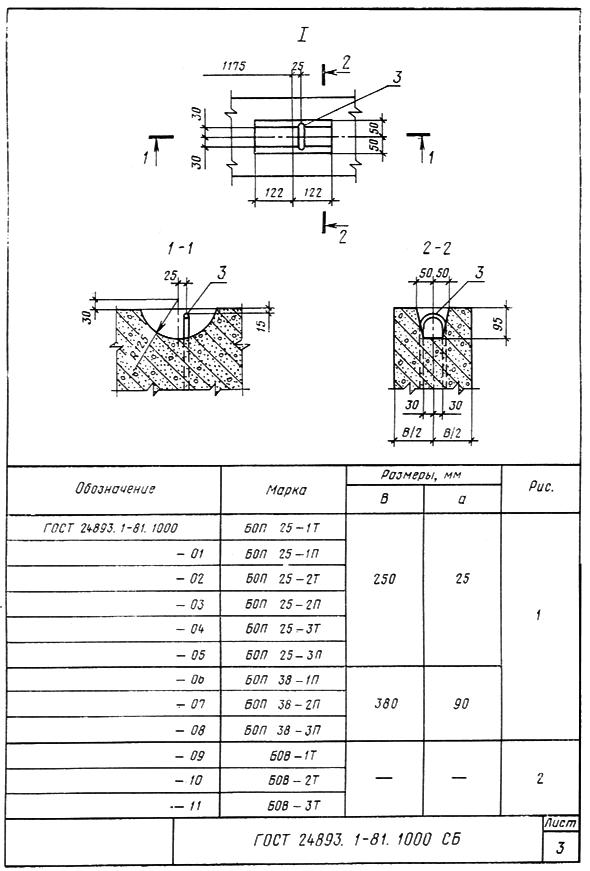 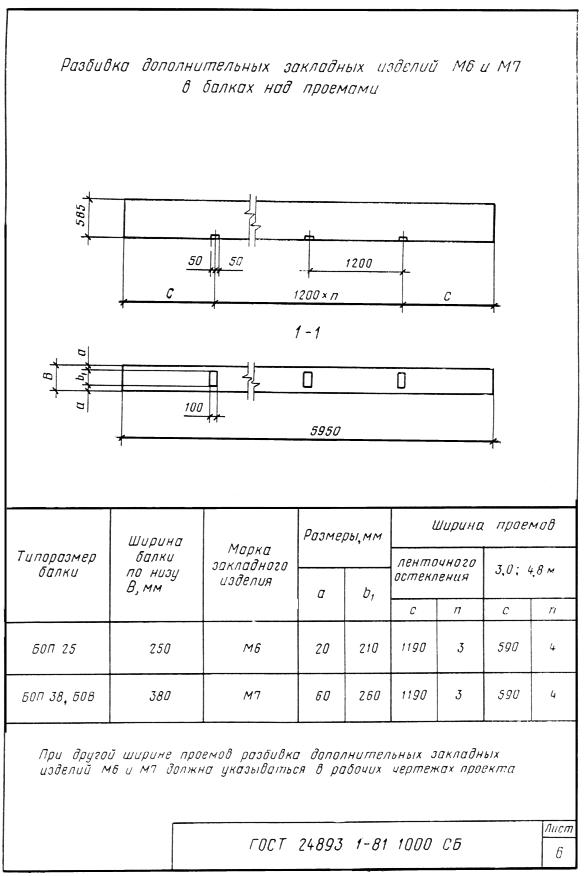 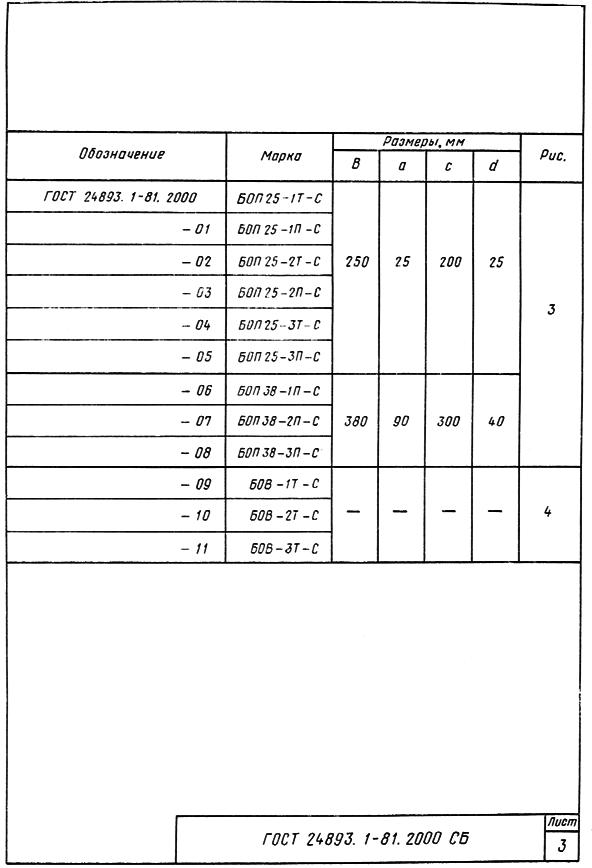 